Никитина Марина Геннадьевна МОБУ Гимназия №1 г.Сочи учитель физической культурыКонспект  урока по физической  культуре  для учащихся  2 класса.Тип урока: урок с оздоровительной направленностью.Тема урока: « Совершенствования навыков ходьбы и бега». Цель: Формирование мнения о способах передвижения разных животных, направленных на развитие координационных способностей учеников.Задачи урока:1)Учить имитации движений животных. 2)Развивать способность координировать движения тела в различных сочетаниях.3)Повышение уровня самостоятельности, активности, коммуникативных умений и навыков (формирование социальной активности учащихся). Развитие продуктивного мышления.Место проведения: гимнастический зал.Продолжительность урока:40 минут.Инвентарь и оборудование:   1) Компьютер, подключенный к проектору с экраном.   2) Презентация.Части урокаЭтапы урокаЭтапы урокаЧастные задачи этападозировкаОМУЧасти урокаДеятельность учителяДеятельность учащихсяЧастные задачи этападозировкаОМУвводно подгото-витель-наяОрганизационныймомент.Организационныймомент.МотивацияДеятельностиучащихся2 мин.вводно подгото-витель-наяВот звенит для вас звонок -  начинается урок. Ровно встали, подтянулись и друг другу улыбнулись.Знакомство с планом урока:Мы в лес за наукой сегодня пойдем, смекалку, фантазию нашу возьмем.Активное участие в диалоге с педагогомАктивизировать учебную деятельностьПостроение в шеренгу. Проверка готовности: наличие спорт. формы, бодрого настроения на работу. вводно подгото-витель-наяПсихофизиологическая подготовка учащихся к усвоению содержания урока.Психофизиологическая подготовка учащихся к усвоению содержания урока.Достичь среднегоуровня физическойнагрузки 10 минвводно подгото-витель-ная.Сообщение задачи этапа, средств и   методов-«Смирно!». Подача строевых команд: «Направо!»,  «Налево!», «Кругом!», «Прыжком направо! », «Прыжком налево!», «Кругом!».Организация выполнения комплекса ОРУ на месте:Перестроение из одной шеренги в три:«6, 3, на месте – рассчитайсь»По расчету «шагом марш!» после перестроения от направляющих на вытянутые руки в стороны разомкнись.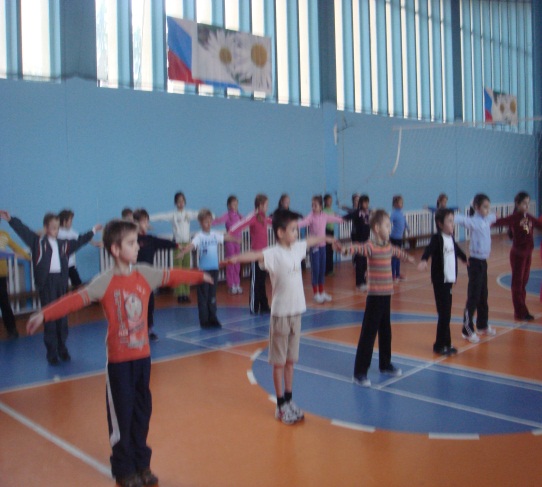 Проведение комплекса ритмической гимнастики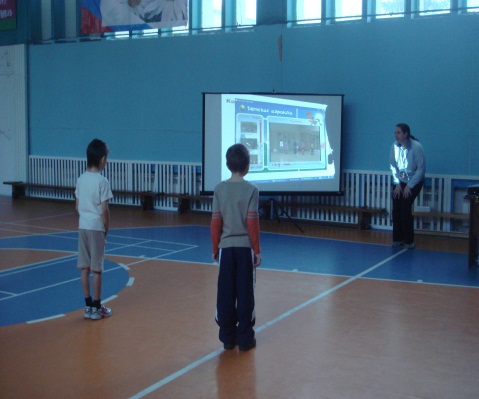 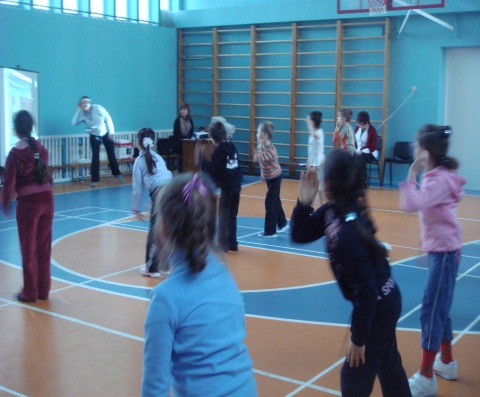 Сообщение команд и распоряжений к дальнейшей работе.К направляющим сомкнись!На право! Выполнение команд учителя. Совершенствование строевых упражненийВся шеренга рассчитывается6, 3, на месте. Выполнения команды учителя. Размыкания на вытянутые руки в стороныВыполнение команд и распоряжений учителя.Выполнения упражнений вместе с учителемВыполнение команд учителя.Подготовка учащихся к основной работе.Учащиеся работают на месте.Четкое выполнения командПосле подачи команды учителяПо расчету «шагом марш!» У кого 6 делают шесть шагов вперед, у кого 3 делают три шага вперед, у кого на месте стоят на местеКомплекс проводится в виде аэробики поточным методом под музыку. (можно выполнять любой комплекс ОРУ направленный на развитие координации движения) мной использовался готовый комплекс с диска: Студия Берг Саунд развлекательно-оздоровительная программа «Детская Аэробика»Дети наблюдали не только за действиями учителя, но и видели, как выполняют дети на экране.Перестроения в три колонны в нижней границе залаОсно-вная23 минРебята сегодня  у нас с вами не обычные эстафеты, мы будем смотреть, как двигаются животный их способы передвижения в живой природе, а затем мы будем эмитировать подражать их ходьбе или бегу. Это нам позволит быть немного ближе к животному миру лучше их понимать и любить.Учитель  предлагает посмотреть презентацию. животное это гепард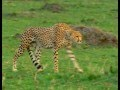 Ребята мы видим, что гепард очень быстро бегает. Давайте и мы с вами попробуем так быстро бегать. Эстафета выполняется по команде учителя.  Смотрим презентациюЖивотное медведь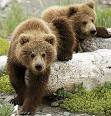 Ребята мы все помним детский стишок мишка косолапый по лесу идет.  Задаются вопросы о ходьбе медведя. Кто может показать, как ходит медведь? А медведь ходит на задних лапах? И тд.Смотрим презентацию  краб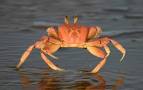 Обсуждается способ передвижения краба. Задаются вопросы. Находим оптимальное передвижения вместе с ребятами.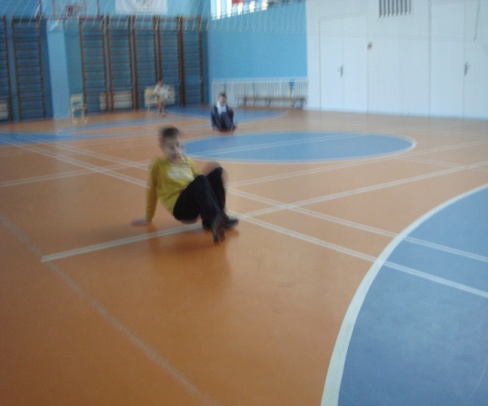 Смотрим презентацию  паук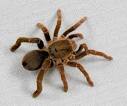 Обсуждается способ передвижения паука. Задаются вопросы. Находим оптимальное передвижения вместе с ребятами.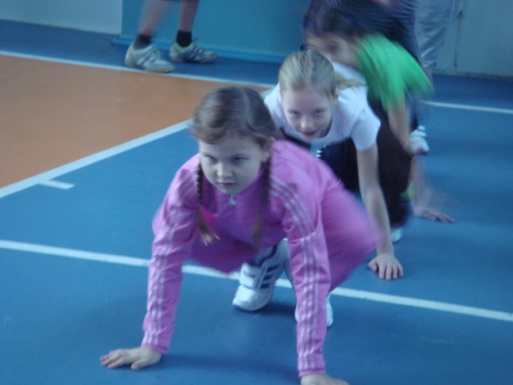 Смотрим презентациюЖивотное пингвин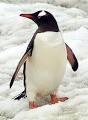 Обсуждается способ передвижения пингвина. Задаются вопросы. Находим оптимальное передвижения вместе с ребятами.Участвовать в обсуждении формулировать собственное мнение и аргументировать его.Ребята принимают активное участие в обсуждении как бегает гепард. Выполнения задания.Ребята принимают активное участие в обсуждении как ходит медведь. выполнения заданияРебята принимают активное участие в обсуждении, как передвигается краб. Выполнения задания.Ребята принимают активное участие в обсуждении, как передвигается паука. Выполнения задания.Активно участвуют в диалоге. Предлагают: - варианты решения проблемы на основе анализа просмотра презентации.Определение индивидуального уровня развития координационных способностей.Актуализация знанийЭстафета это обычный бег на двух ногах ребята бегут до фишки и возвращаются обратно. Первое животное гепард выбрано не случайно.Это самое быстрое животное на земле. Бег позволит подготовить организм к дальнейшей более трудной работе. Во время задания  звучит музыка в мире животных.В месте с детьми в разговоре и обсуждениях мы находим способ передвижения этого животного. Мы предлагаем такой способ: на внешней стороне стопы, руки свободно (может кто-то предложит другой способ передвижения)Упражнения выполняется до фишки, обратно дети возвращаются бегом.В месте с детьми в разговоре и обсуждениях мы находим способ передвижения этого животного. Мы предлагаем такой способ: упор, сидя с сзади. Передвижения вперед руками.Упражнения выполняется до фишки, обратно дети возвращаются бегом.В месте с детьми в разговоре и обсуждениях мы находим способ передвижения этого животного. Мы предлагаем такой способ: из упора присев, приподнимая таз передвижения на руках и ногах. Упражнения выполняется до фишки, обратно дети возвращаются бегом.В месте с детьми в разговоре и обсуждениях мы находим способ передвижения этого животного. Мы предлагаем такой способ: ноги  в первой позиции, руки прижаты к туловищу, кисть в стороны. Упражнения выполняется до фишки, обратно дети возвращаются бегом.Еще один главный момент урока во время проведения эстафет на экране отражалось, кто быстро и правильно выполнил эстафету.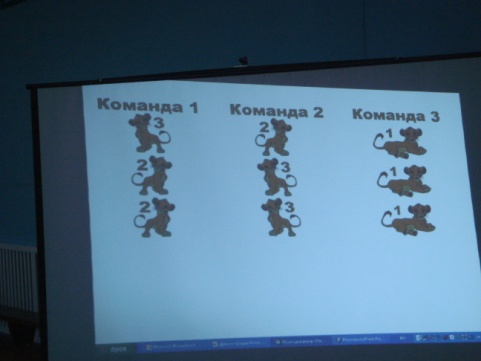 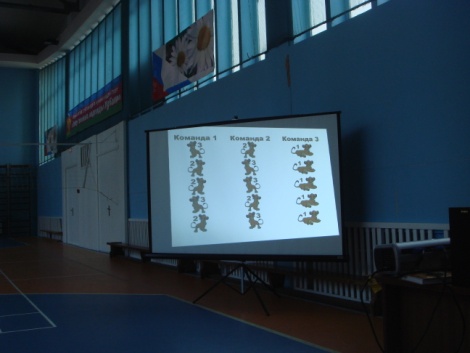   3Заключительная.4.Подведение итогов урока.4.Подведение итогов урока.4.Подведение итогов урока.5 мин.  3Заключительная.Оценивает работу учащихсяАнализ деятельности учащихся2 мин.  3Заключительная.      5.Домашнее задание:       5.Домашнее задание:       5.Домашнее задание: Формирование умения самостоятельно выполнять комплекс.1мин.Построение в одну шеренгу  3Заключительная.Выполнить комплекс ОРУ на развитие координационных способностей дома.Каждое упражнение повторить 6-8 раз  3Заключительная.Каждое упражнение повторить 6-8 раз  3Заключительная.   6.Организованное завершение урока.   6.Организованное завершение урока.   6.Организованное завершение урока.2 мин.Построение в шеренгу.  3Заключительная.Благодарность учащимся за совместную деятельность.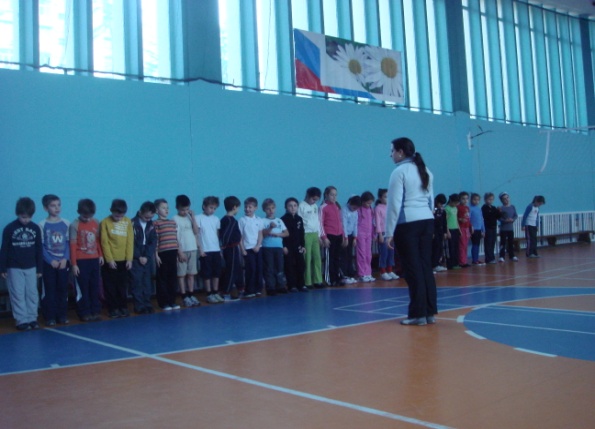 Благодарность учащимся за совместную деятельность.Выполнение команд учителя.Организованный выход из зала.музыка«Dance Coming»